     ČESKOMORAVSKÁ MYSLIVECKÁ JEDNOTA                                                         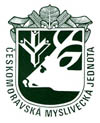                Jungmannova 25,  115 25  Praha 1     POZNÁMKY PRO POŘADATELE……………………………………………………………………………………………………………V souvislosti s patřičnou  legislativou GDPR souhlasím se zpracováním a se zveřejněním v přihlášce  uvedených  údajů na webových  stránkách  ČMMJ, pobočného spolku a s jejich předáním ČMKJ a patřičnému chovatelskému klubu loveckých  psů dle platného znění ZŘ pro lovecké psy.                                   Souhlasím                ANO             NE      (požadované zakroužkujte)Beru na vědomí, že mám právo vzít souhlas kdykoli zpět. Pořadatel si vyhrazuje právo nepřijmout přihlášku bez Uděleného souhlasu, neboť přihláška nemůže být bez  těchto údajů zpracována.PŘIHLÁŠKA NA JARNÍ SVODPŘIHLÁŠKA NA JARNÍ SVODPŘIHLÁŠKA NA JARNÍ SVODPŘIHLÁŠKA NA JARNÍ SVODPŘIHLÁŠKA NA JARNÍ SVODPŘIHLÁŠKA NA JARNÍ SVODPŘIHLÁŠKA NA JARNÍ SVODPŘIHLÁŠKA NA JARNÍ SVODPŘIHLÁŠKA NA JARNÍ SVODPŘIHLÁŠKA NA JARNÍ SVODPŘIHLÁŠKA NA JARNÍ SVODPŘIHLÁŠKA NA JARNÍ SVODPŘIHLÁŠKA NA JARNÍ SVODPŘIHLÁŠKA NA JARNÍ SVODPŘIHLÁŠKA NA JARNÍ SVODPŘIHLÁŠKA NA JARNÍ SVODPŘIHLÁŠKA NA JARNÍ SVODPŘIHLÁŠKA NA JARNÍ SVODPořadatel:Pořadatel:Pořadatel:Pořadatel:Pořadatel:Pořadatel:Pořadatel:Pořadatel:Pořadatel:Pořadatel:Pořadatel:Pořadatel:Pořadatel:Pořadatel:Pořadatel:Pořadatel:Pořadatel:Pořadatel:Místo:Místo:Dne:Dne:Dne:Dne:Jméno feny/psa:Jméno feny/psa:Jméno feny/psa:Jméno feny/psa:Jméno feny/psa:Plemeno:  Plemeno:  Plemeno:  Plemeno:  Plemeno:  Zapsán (a)   :Zapsán (a)   :Zapsán (a)   :Zapsán (a)   :Zapsán (a)   :Tet.číslo:/čip:Tet.číslo:/čip:Tet.číslo:/čip:Tet.číslo:/čip:Tet.číslo:/čip:Tet.číslo:/čip:Tet.číslo:/čip:Vržena dne:Vržena dne:Vržena dne:Barva:Barva:Barva:Barva:Barva:Otec:Otec:ČLP:                        ČLP:                        ČLP:                        ČLP:                        Matka:Matka:ČLP:                                                     ČLP:                                                     ČLP:                                                     ČLP:                                                     Chovatel:Chovatel:Majitel:Majitel:JSEM ČLENEM ČMMJ:JSEM ČLENEM ČMMJ:JSEM ČLENEM ČMMJ:JSEM ČLENEM ČMMJ:JSEM ČLENEM ČMMJ:JSEM ČLENEM ČMMJ:ANOANONENENEU OMS:U OMS:U OMS:U OMS:U OMS:Ručím za škody, které by můj pes – fena učinil (a) osobám nebo na věcech. Ručím za škody, které by můj pes – fena učinil (a) osobám nebo na věcech. Ručím za škody, které by můj pes – fena učinil (a) osobám nebo na věcech. Ručím za škody, které by můj pes – fena učinil (a) osobám nebo na věcech. Ručím za škody, které by můj pes – fena učinil (a) osobám nebo na věcech. Ručím za škody, které by můj pes – fena učinil (a) osobám nebo na věcech. Ručím za škody, které by můj pes – fena učinil (a) osobám nebo na věcech. Ručím za škody, které by můj pes – fena učinil (a) osobám nebo na věcech. Ručím za škody, které by můj pes – fena učinil (a) osobám nebo na věcech. Ručím za škody, které by můj pes – fena učinil (a) osobám nebo na věcech. Ručím za škody, které by můj pes – fena učinil (a) osobám nebo na věcech. Ručím za škody, které by můj pes – fena učinil (a) osobám nebo na věcech. Ručím za škody, které by můj pes – fena učinil (a) osobám nebo na věcech. Ručím za škody, které by můj pes – fena učinil (a) osobám nebo na věcech. Ručím za škody, které by můj pes – fena učinil (a) osobám nebo na věcech. Ručím za škody, které by můj pes – fena učinil (a) osobám nebo na věcech. Ručím za škody, které by můj pes – fena učinil (a) osobám nebo na věcech. Ručím za škody, které by můj pes – fena učinil (a) osobám nebo na věcech. Přesná adresa:Přesná adresa:Přesná adresa:Přesná adresa:V: Dne:Dne:Dne:Telefon:Telefon:Podpis:Podpis:Podpis:Podpis:Podpis:Podpis:Podpis:Podpis: